					Проєкт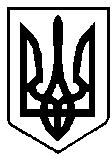 Михайло ВОЛИНЕЦЬВАРАСЬКА МІСЬКА РАДАВИКОНАВЧИЙ КОМІТЕТВАРАСЬКОЇ МІСЬКОЇ РАДИ                   Р І Ш Е Н Н Я                            03 вересня  2021  року	                                         		    	      №299Про надання жилого приміщення Новаку І.О.Розглянувши заяву громадянина Новака Івана Олександровича від 21.05.2021 № Н-268/14.3-04, враховуючи пропозиції громадської комісії з житлових питань виконавчого комітету Вараської міської ради (протокол засідання № 4 від 12.07.2021), на підставі статей 127, 128, 129 Житлового кодексу Української РСР, постанови Кабінету Міністрів України від 20.06.2018 № 498 «Про затвердження Примірного положення про користування гуртожитками», керуючись підпунктами 5, 8 пункту б частини другої статті 30, частиною шостою статті 59 Закону України «Про місцеве самоврядування в Україні», виконавчий комітет Вараської міської радиВ И Р І Ш И В :1. Надати жилу площу в гуртожитку у вигляді ліжко-місця Новаку Івану Олександровичу у кімнаті №--- в будинку №--- по мікрорайону Перемоги       міста Вараш.2. Видати громадянину ордер на вказане жиле приміщення. 3. На підставі виданого ордеру, Новаку І.О. укласти договір найму жилого приміщення з комунальним підприємством «Управляюча компанія «Житлокомунсервіс» Вараської міської ради.4. Контроль за виконанням рішення покласти на заступника міського голови з питань діяльності виконавчих органів ради Михайла Волинця.Міський голова                                                               Олександр МЕНЗУЛ